Приложение 2Проект «Исследуем мир с БОТЛИ и РОБОмышью»Пояснительная запискаВозможности дошкольного возрaста в развитии технического творчествa, на сегодняшний день используются недостaточно. Обучение и рaзвитие в ДОО можно реaлизовaть в обрaзовaтельной среде с помощью прогрaммируемых игрушек. Aктуaльность их знaчимa и в свете внедрения ФГОС. С одной стороны это игрушка и ребенок с ней играет, а с другой ее развивающий потенциал делает игру ещё более развивающей. К тому же она хорошо работает на развитие математических способностей, чему мало уделяется внимания в процессе занятий.Цель: использование программируемых игрушек для развития математических способностей детей. Задачи:- формировать  умение ориентации в пространстве;-формировать умение построения плана игровых действий каждым участником;-развивать  умение выбора стратегий и их преобразование в процессе игрового взаимодействия;-развивать  логико-математические представления;-развивать сенсорные способы познания математических свойств;-развивать произвольность и саморегуляцию поведения, умение доводить начатоедело до конца;-развивать  коммуникативные навыки.Методы и формы работы: утренний круг, деятельностный метод, проблемная ситуация, голосование, парные коммуникации, игровые технологии, с помощью технологии «Колесо выбора» организовала самостоятельную работу  детей в центрах активности.Основные идеи, которые легли в основу проекта:-поддержка детской инициативы и самостоятельности;-индивидуальный темп работы;-позиция педагога – партнер, исследователь;-уважение и принятие ребенка;-ориентация на процесс.Ожидаемые результаты: дети научатся задавать роботам программы, чтобы дойти до цели, писать простые алгоритмы действий.Результаты деятельности:Для отслеживания результативности и эффективности работы мы используем:обратную связь от родителейнаблюдение педагога (исследование индивидуального развития ребенка)анализ продуктов детской деятельности (в том числе с использование фотофиксации)Этапы работы:Организационно-мотивационный (планирование деятельности)С помощью метода «Модель трех вопросов» уточнить у детей знания по теме - роботы.Мотивацией к исследованию стала программируемая игрушка РОБОмышь.Практический этапСоставили «паутинку» нашего проектаОсновной этап включал организованную и свободную деятельность.Нам важно, чтобы приемы, которые осваивают дети во время занятий переносились бы в игру.Возможные игры на ориентировку:						«Справа слева от меня есть одно местечко…»Дети стоят в кругу, ведущий вместе со всеми ребятами произносит слова «справа, справа от меня есть одно местечко, я хочу чтоб (выбирает) Катя встала со мной рядом постояла» . Так же слева, слева …«Муха»Игра позволяет довести до автоматизма процесс мыслительного перемещения точки по плоскостиигра с помощью карточек «Говорю-делаю»Ребенок говорит направление (право, лево, вперед, назад, на сколько шагов), другой выполняет, потом меняются.«Волшебный квадрат» и т.д.Детям предлагается 9-клеточный квадрат (9х9)см. Каждая клетка (3х3) см имеет свой цвет. Предлагаются задания:Цветовая ориентировка: (покажи квадрат голубого цвета), покажи такого же цвета как трава.Счет: сосчитай все квадраты, сосчитай квадраты первого ряда и т.д.Знакомство с понятиями: верхний правый угол и т.д., правая левая сторона и т.д.Назови соседа: Справа от красного квадрата, слева от голубого, под желтым и т.д.Примеры загадок для РОБОмыши			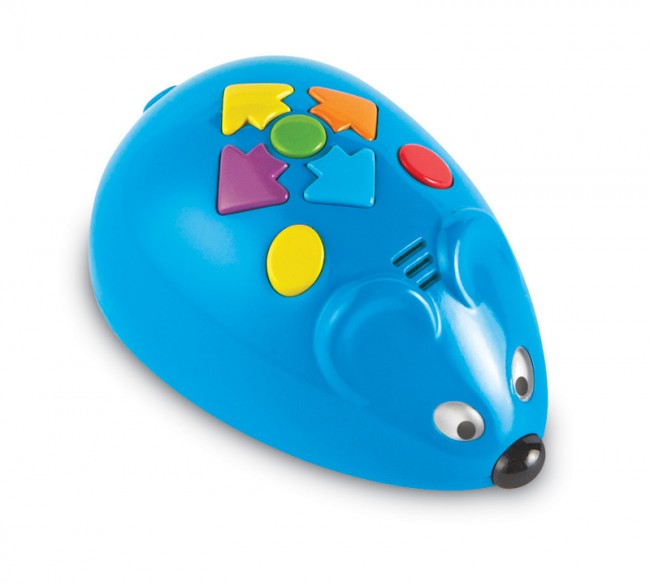 Я очень люблю сыр создай для меня самый короткий маршрут.Кто-то расставил мышеловки, помоги мне их обойти и добраться до сыра.Я очень люблю гулять, создай для меня маршрут прогулки. Я бы еще погуляла! Составь маршрут на 4 шага больше, чем был. А теперь на 2 меньше чем, был в первый раз.Мы с подружкой назначили встречу в точке А, помоги нам встретиться, составь маршрут.Примеры загадкок для Вотли			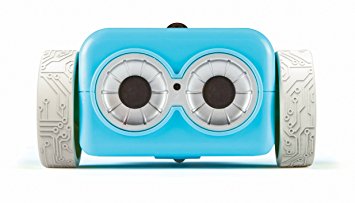 Мне всегда хотелось сходить в цирк! Но дорогу туда я не знаю. Расскажите, как мне туда добраться?              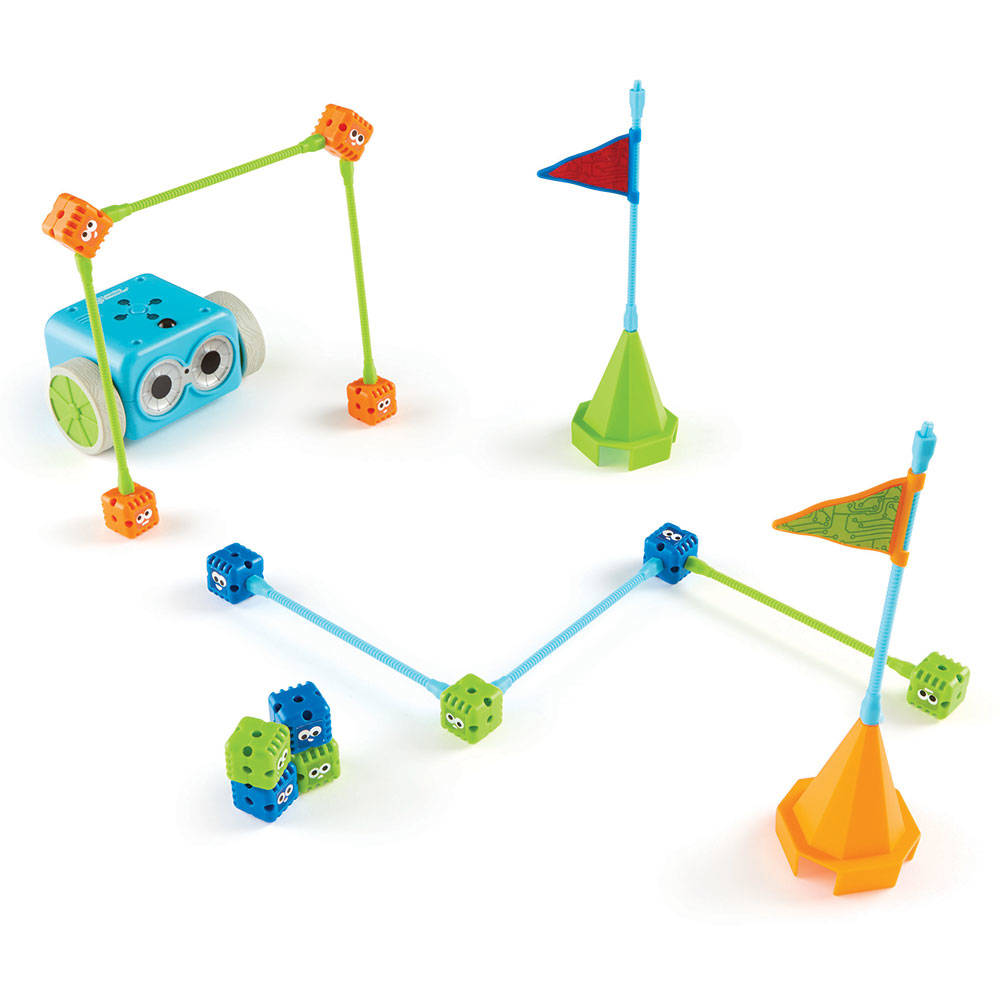 Угадайте, через какие предметы я смогу пробраться, а через какие  не смогу?Изменения в РППС – понятный порядок (прозрачные пластиковые контейнеры с маркировкой), функциональное разнообразие. В группе появились программируемые игрушки, новые маршруты и загадки для Ботли и РОБОмыши, созданные детьми.Рефлексивный этапБлагодаря программируемым игрушкам, мы уже сейчас видим изменения у детей:-дети могут видеть проблему и ставить вопросы; -умеют доказывать; -делать выводы и рассуждать; -высказывать предположения и строить планы по их проверке. -дети научились задавать роботам программы, чтобы дойти до цели, писать простые алгоритмы действий. -строить свои алгоритмы и понимать чужие, планировать этапы и время своей деятельности, практически ощутить понятие «функция» (стрелочки);-работать в команде, объективно оценить ситуацию и выбирать оптимальный вариант для решения задачи.